FICHE 3 : ORGANIGRAMME (à renvoyer annuellement)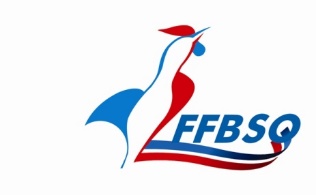 Indiquez dans le tableau les dirigeants ainsi que les éducateurs avec le niveau du diplôme*  Précisez la fonction : président, secrétaire, trésorier ainsi que les éducateurs avec le niveau (animateur, instructeur, moniteur, professeur, entraineur)NOM PrénomFONCTION*MAILTELEPHONE